								Projektas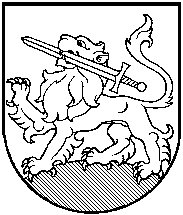 RIETAVO SAVIVALDYBĖS TARYBASPRENDIMASDĖL RIETAVO SAVIVALDYBĖS TARYBOS 2016 M. BIRŽELIO 23 D. SPRENDIMO NR. T1-110 „DĖL PROJEKTO „Viešosios erdvės su prieigomis sutvarkymas Rietavo miesto Laisvės gatvėje, įrengiant žemės ūkio produktų turgELĮ“ PARENGIMO IR ĮGYVENDINIMO“ 2 PUNKTO PAKEITIMO IR PAPILDYMO 5 PUNKTU2018 m. spalio xx d.  Nr. T1-RietavasVadovaudamasi Lietuvos Respublikos vietos savivaldos įstatymo 18 straipsnio 1 dalimi, 2014–2020 metų Europos Sąjungos fondų investicijų veiksmų programos 7 prioriteto „Kokybiško užimtumo ir dalyvavimo darbo rinkoje skatinimas“ 07.1.1-CPVA-R-905 priemonės „Miestų kompleksinė plėtra“ aprašu, patvirtintu Lietuvos Respublikos vidaus reikalų ministro 2015 m. spalio 23 d. įsakymu Nr. 1V-841 „Dėl 2014–2020 metų Europos Sąjungos fondų investicijų veiksmų programos 7 prioriteto „Kokybiško užimtumo ir dalyvavimo darbo rinkoje skatinimas“ 07.1.1-CPVA-R-905 priemonės „Miestų kompleksinė plėtra“ projektų finansavimo sąlygų aprašo patvirtinimo“, Rietavo  savivaldybės taryba  n u s p r e n d ž i a:Pakeisti Rietavo savivaldybės tarybos 2016 m. birželio 23 d. sprendimo Nr. T1-110  „Dėl projekto „Viešosios erdvės su prieigomis sutvarkymas Rietavo miesto Laisvės gatvėje, įrengiant žemės ūkio produktų turgelį“ parengimo ir įgyvendinimo“ 2 punktą ir jį išdėstyti taip: „2. Prisidėti prie projekto finansavimo ne mažiau kaip 7,5 proc. visų tinkamų finansuoti projekto išlaidų ir padengti visas netinkamas finansuoti, tačiau šiam projektui įgyvendinti būtinas išlaidas ir tinkamas išlaidas, kurių nepadengia projekto finansavimas. Užtikrinti investicijų tęstinumą 5 metus po projekto finansavimo pabaigos“.Papildyti Rietavo savivaldybės tarybos 2016 m. birželio 23 d. sprendimą Nr. T1-110  „Dėl projekto „Viešosios erdvės su prieigomis sutvarkymas Rietavo miesto Laisvės gatvėje, įrengiant žemės ūkio produktų turgelį“ parengimo ir įgyvendinimo“ 5 punktu ir jį išdėstyti taip: „5. Pavesti Rietavo savivaldybės administracijai atlikti projekto užsakovo funkcijas“.Sprendimas gali būti skundžiamas ikiteismine tvarka Lietuvos administracinių ginčų komisijos Klaipėdos apygardos skyriui (H. Manto g. 37, Klaipėda) arba Lietuvos Respublikos administracinių bylų teisenos įstatymo nustatyta tvarka Regionų apygardos administracinio teismo Klaipėdos rūmams (Galinio Pylimo g. 9, Klaipėda) per vieną mėnesį nuo šio sprendimo paskelbimo ar įteikimo suinteresuotai šaliai dienos.Savivaldybės meras 	                                                                               AIŠKINAMASIS RAŠTAS PRIE SPRENDIMO DĖL RIETAVO SAVIVALDYBĖS TARYBOS 2016 M. BIRŽELIO 23 D. SPRENDIMO NR. T1-110 „DĖL PROJEKTO „Viešosios erdvės su prieigomis sutvarkymas Rietavo miesto Laisvės gatvėje, įrengiant žemės ūkio produktų turgELĮ“ PARENGIMO IR ĮGYVENDINIMO“ PAKEITIMO2018-10- Rietavas1. Sprendimo projekto esmė.Parengti ir įgyvendinti projektą „Viešosios erdvės su prieigomis sutvarkymas Rietavo miesto Laisvės gatvėje, įrengiant žemės ūkio produktų turgelį“.2. Kuo vadovaujantis parengtas sprendimo projektas.Sprendimo projektas parengtas vadovaujantis Lietuvos Respublikos vietos savivaldos įstatymo 18 straipsnio 1 dalimi, Lietuvos Respublikos vidaus reikalų  ministro 2015 m. spalio 23 d. įsakymu Nr. 1V-841 „Dėl 2014–2020 metų Europos Sąjungos fondų investicijų veiksmų programos 7 prioriteto „Kokybiško užimtumo ir dalyvavimo darbo rinkoje skatinimas“ 07.1.1-CPVA-R-905 priemonės „Miestų kompleksinė plėtra“ aprašu.3. Tikslai ir uždaviniai.Viešosios erdvės su prieigomis sutvarkymas Rietavo miesto Laisvės gatvėje, įrengiant žemės ūkio produktų turgelį.4. Laukiami rezultatai.Sutvarkyta Rietavo miesto viešoji  erdvė su prieigomis (stoginių prekybai įrengimas, vaizdo kamerų, geriamojo vandens fontanėlio, tvoros, mažosios architektūros elementų, apšvietimo, trinkelių, asfaltbetonio dangos įrengimas, viešojo tualeto remontas ir kt.).5. Kas inicijavo sprendimo  projekto rengimą. Sprendimo projekto rengimą inicijavo Vietos ūkio skyrius.6. Sprendimo projekto rengimo metu gauti specialistų vertinimai. Neigiamų specialistų vertinimų negauta.7. Galimos teigiamos ar neigiamos sprendimo priėmimo pasekmės.Neigiamų pasekmių nenumatyta.8. Lėšų poreikis sprendimo įgyvendinimui.Prisidėti prie projekto finansavimo ne mažiau kaip 7,5 proc. visų tinkamų finansuoti projekto išlaidų ir padengti visas netinkamas finansuoti, tačiau šiam projektui įgyvendinti būtinas išlaidas ir tinkamas išlaidas, kurių nepadengia projekto finansavimas.9. Antikorupcinis vertinimas. Šis sprendimas antikorupciniu požiūriu nevertinamas.   Administracijos direktoriaus pavaduotojas                                      Antanas Aužbikavičius